ANALISIS EFEKTIVITAS HUMAN RESOURCES INFORMATION SYSTEM (HRIS) BAGI KARYAWAN PERUSAHAAN UMUM DAMRI CABANG YOGYAKARTAWita RahmadyaniAbstrakPenelitian ini bertujuan untuk mengetahui efektivitas human resouces information system (HRIS) bagi karyawan Perusahaan Umum DAMRI Cabang Yogyakarta. Penelitian ini menggunakan metode deskriptif kuantitatif. Populasi dalam penelitian ini adalah seluruh karyawan tetap Perusahaan Umum DAMRI Cabang Yogyakarta yang berjumlah 87 karyawan. Hasil penelitian menunjukkan nilai rata-rata indikator kualitas informasi sebesar 3,94 termasuk kategori setuju, indikator kualitas layanan sebesar 3,92 termasuk kategori setuju, indikator kemudahan penggunaan sebesar 3,82 termasuk kategori setuju, dan indikator kegunaan sebesar 3,44 termasuk kategori setuju.Kata Kunci: Sistem Informasi Sumber Daya Manusia, Efektivitas Sistem Informasi Sumber Daya Manusia, Sistem Informasi SDM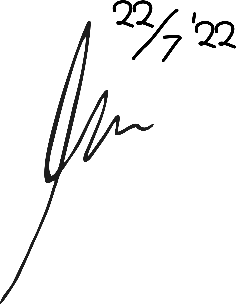 HUMAN RESOURCE INFORMATION SYSTEM (HRIS) EFFECTIVITY ANALYSIS BASED ON PERUSAHAAN UMUM DAMRI YOGYAKARTA BRANCH EMPLOYEESWita RahmadyaniAbstractThis research aimed to determine the effectivity of human resources information system (HRIS) effectivity analysis based on Perusahaan Umum DAMRI Yogyakarta Branch employees. This research used quantitative descriptive model. The population in this research were all permanent employees of Perusahaan Umum DAMRI Yogyakarta Branch, 87 employees. The result showed that the average value of the information quality indicator was 3,94 in agree category, the service quality indicator was 3,92 in agree category, the ease-of-use indicator was 3,82 in agree category, and the usefulness indicator was 3,44 in agree category.Keywords: Human Resources Information System, Effectivity of Human Resources Information System, HRIS